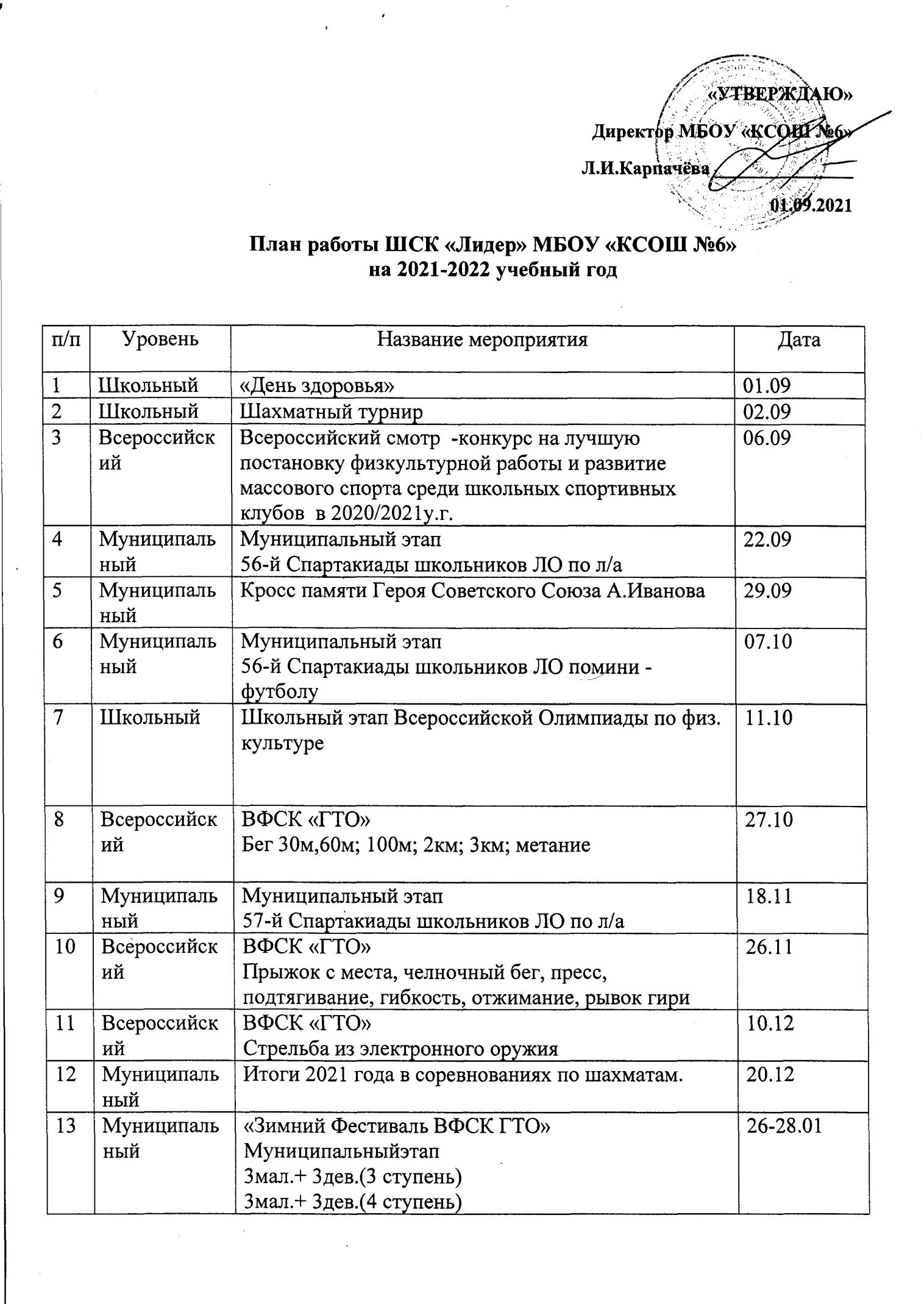 «УТВЕРЖДАЮ»Директор МБОУ «КСОШ №6» Л.И.Карпачёва _______________01.09.2021План работы ШСК «Лидер»МБОУ «КСОШ №6» на 2021-2022 учебный годРуководитель   ШСК «Лидер»         Соболева И.В.            п/пУровеньНазвание мероприятияДата1Школьный«День здоровья»01.092ШкольныйШахматный турнир 02.093ВсероссийскийВсероссийский смотр  -конкурс на лучшую постановку физкультурной работы и развитие массового спорта среди школьных спортивных клубов  в 2020/2021у.г.06.094МуниципальныйМуниципальный этап 56-й Спартакиады школьников ЛО по л/а22.095МуниципальныйКросс памяти Героя Советского Союза А.Иванова29.096МуниципальныйМуниципальный этап 56-й Спартакиады школьников ЛО помини - футболу07.107ШкольныйШкольный этап Всероссийской Олимпиады по физ. культуре11.108ВсероссийскийВФСК «ГТО»Бег 30м,60м; 100м; 2км; 3км; метание27.109МуниципальныйМуниципальный этап 57-й Спартакиады школьников ЛО по л/а18.1110ВсероссийскийВФСК «ГТО»Прыжок с места, челночный бег, пресс, подтягивание, гибкость, отжимание, рывок гири26.1111ВсероссийскийВФСК «ГТО»Стрельба из электронного оружия10.1212МуниципальныйИтоги 2021 года в соревнованиях по шахматам.20.1213Муниципальный«Зимний Фестиваль ВФСК ГТО»Муниципальныйэтап3мал.+ 3дев.(3 ступень)3мал.+ 3дев.(4 ступень)26-28.01ШкольныйТурнир шахматистов клуба , посвященного 78-й годовщине снятия блокады Ленинграда28.01МуниципальныйТурнир шахматистов клуба , посвященного 78-й годовщине снятия блокады Ленинграда31.01ШкольныйТурнир по самбо «В спорте только девочки»02.02ШкольныйТурнир шахматистов,  посвященный 78-й годовщине освобождения города Кингисеппа.07.02МуниципальныйТурнир шахматистов клуба «Вертикаль» имени В.П.Антонова посвященного 78-й годовщине освобождения города Кингисеппа.08.02Школьный Открытое мероприятие «Шейпинг для всех»10.02ШкольныйТурнир шахматистов, посвященный Дню Защитников Отечества.21.02МуниципальныйТурнир шахматистов клуба «Вертикаль» имени В.П.Антонова посвященного Дню Защитников Отечества.22.02ШкольныйВсероссийские соревнования  «Мини-футбол - в школу» среди школьных команд 25.02МуниципальныйИвангородский шахматный турнир,посвященный  Дню защитников Отечества.25.02ШкольныйДни методической учебы в МБОУ «КСОШ №6»Открытые уроки.22-27.02МуниципальныйПервенство  по самбо младшего и среднего возраста28.02Школьный Мастер- класс по шейпингу «Будь в форме»04.03ШкольныйТурнир зимних этапов серии по шахматам «Снег кружится…»06.03МуниципальныйМуниципальный этап Фестиваля ВФСК ГТО среди семейных команд «ГТО в моей семье»13.03ШкольныйДетский шахматный турнир «Кубок День Победы»07.05МуниципальныйДетский шахматный турнир «Кубок День Победы»08.05МуниципальныйВсероссийские соревнования  «Президентские спортивные игры»09.04ШкольныйМуниципальный этап соревнований по мини- футболу15.04МуниципальныйМуниципальный этап соревнований по мини- футболу15.04Муниципальный«Летний Фестиваль ВФСК  ГТО»26.04РегиональныйВелопробег ЛО, посвященный 77-й годовщине Победы в ВОВ27.05МуниципальныйЭтапы весенней серии по шахматам 29.05